BIG SIOUX RIVER PROJECTExhibit ARAM Management Plan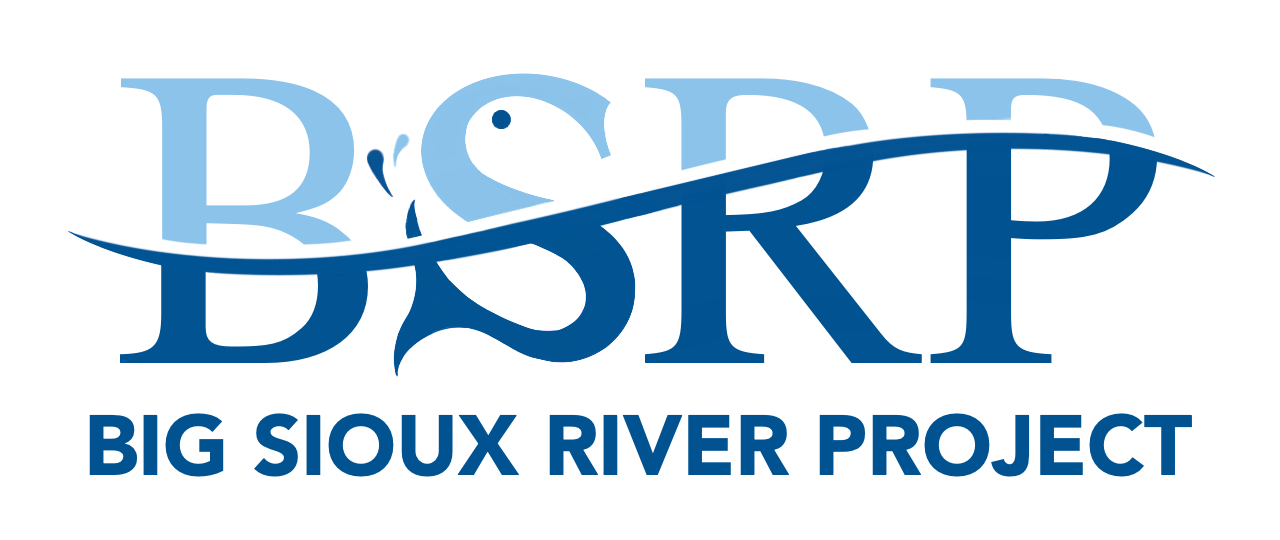 FenceA permanent type of fence to effectively exclude livestock from the RAM pasture for the length of the RAM Contract. Fencing materials and design shall be of high quality to withstand environmental conditions encountered in South Dakota. The fence design should also consider, soil properties, erosion, and the ease of access for repairs and maintenance. Repairs and maintenance shall be the responsibility of the landowner and performed on a regular basis to ensure the fence is functioning correctly. Fence replacement should be considered in future planning as materials may lose integrity over time. If the RAM pasture is not at risk of grazing livestock and there is not a need for protection then an exclusion fence may not need to be installed. Haying ManagementA permanent stand of vegetative cover including but not limited to grasses, forbs, and various plant communities shall be maintained for the life of the RAM agreement on eligible marginal pastureland in order to reduce soil erosion/sedimentation to improve soil & water quality of the eligible acres immediately adjacent to Named Tributary. Managed haying is allowed on enrolled acres with only one cutting taking place between June 15-August 31. Bales shall be removed within 30 days. Permanent vegetative cover shall be maintained throughout the year. Riparian Vegetation ManagementRiparian areas consisting of grasses, grass-like plants, and forbs that are immediately adjacent to Named Tributary that are existing and established shall be protected for the life of the RAM Contract. The vegetation can consist of existing natural herbaceous cover that is currently established in the riparian pastureland. Maintenance of this riparian ecosystem will restore and/or enhance water quality, reduce soil erosion and nutrient loading, and improve stability to stream banks. Mechanical haying will be allowed on the enrolled acres but only after June 15. Permanent vegetative cover shall be maintained throughout the year. Vegetation EstablishmentFor sites that require vegetation establishment, an investigation will be conducted to identify physical, chemical, or biological conditions that could affect the successful establishment of vegetation to stabilize areas with existing or expected high rates of soil erosion due to wind and water. Vegetative species selected for seeding or planting should be suited to current site conditions, intended uses, and be resistant to diseases or insects common to the site location. Necessary site preparation and planting should be done at a time and in a manner that best ensures establishment and growth of the selected species. Excessive eroding channel banks and shorelines may be shaped, stabilized and vegetated with procurement of the proper forms and permits from the U.S. Army Corps of Engineers. Shaping and stabilizing carried out by landowners will not be eligible for cost-share but should be properly implemented with all permission, permits and documentation required by law in the state of South Dakota. Pest ManagementNoxious weeds and other non-desirable species shall be controlled for the life of the Contract. Management of pest infestations to reduce adverse effects on plant growth and minimize environmental impacts in accordance with county noxious weed guidelines should be implemented. Alternative pest management methods that include cultural, biological, and chemical controls may be considered. All chemicals must be used in accordance with the label recommendations as well as federal, state, and local laws. Certification of ParticipantsCertification of:Payment to Participants** Any questions can be directed to BSRP Senior Watershed Coordinator Barry Berg (605) 759-2650 **Please mail paper plans to 1307 Clark Ave. Dell Rapids, SD 57022.Barry BergBSRP Senior Watershed Coordinator(605) 759-2650Minnehaha Conservation District2408 E Benson Rd.Sioux Falls, SD 57104PastureLegal DescriptionPasturePlanned AmountMonthYearApplied AmountDateRAMTotalPasturePlanned AmountMonthYearApplied AmountDateRAMTotalPasturePlanned AmountMonthYearApplied AmountDateRAMTotalPasturePlanned AmountMonthYearApplied AmountDateRAMTotalPasturePlanned AmountMonthYearApplied AmountDateRAMTotalDateMINNEHAHA CONSERVATION DISTRICTDistrict ChairmanDateADMINISTERING COUNTY CONSERVATION DISTRICTADMINISTERING COUNTY CONSERVATION DISTRICTADMINISTERING COUNTY CONSERVATION DISTRICTDistrict ChairmanDatePercentage